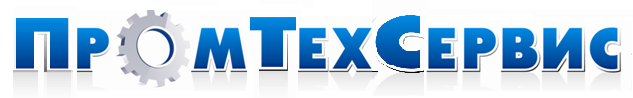 РОССИЯРОССИЯНОВОЧЕБОКСАРСКНОВОЧЕБОКСАРСКНОВОЧЕБОКСАРСК429950, Чувашия, г. Новочебоксарск429950, Чувашия, г. Новочебоксарскhttp// www promtehservis.ruhttp// www promtehservis.ruhttp// www promtehservis.ruТел: (8352)74-54-06, 73-63-61, 48-22-89Тел: (8352)74-54-06, 73-63-61, 48-22-89E-mail:pts-21@mail.ruE-mail:pts-21@mail.ruE-mail:pts-21@mail.ruЦены приведены на 01.01.2010г. с НДС, установленные для денежных расчетов.Цены приведены на 01.01.2010г. с НДС, установленные для денежных расчетов.Цены приведены на 01.01.2010г. с НДС, установленные для денежных расчетов.Цены приведены на 01.01.2010г. с НДС, установленные для денежных расчетов.Цены приведены на 01.01.2010г. с НДС, установленные для денежных расчетов.Редукторы одноступенчатыеЦена, руб.Цена, руб.Редукторы кон. цил. двухступ.Цена, руб.Цена, руб.1ЦУ-10018231,0018231,00КЦ1-20070800,0070800,001ЦУ-100 вых.вал Ц19175,0019175,00КЦ1-250118000,00118000,001ЦУ-160 29500,0029500,00КЦ1-300141600,00141600,001ЦУ-160 вых.вал Ц30975,0030975,00КЦ1-400295708,00295708,001ЦУ-20042952,0042952,00КЦ1-500396244,00396244,001ЦУ-200 вых.вал Ц45135,0045135,00Редукторы кон. цил. трехступ.Цена, руб.Цена, руб.1ЦУ-25056640,0056640,00КЦ2-500135700,00135700,001Ц2У-250 вых.вал Ц59472,0059472,00КЦ2-750354767,00354767,00Редукторы двухступенчатыеЦена, руб.Цена, руб.КЦ2-1000650003,00650003,001Ц2У-10017228,0017228,00КЦ2-1300998221,00998221,001Ц2У-100 вых.вал Ц18113,0018113,00Редукторы типа РМЦена, руб.Цена, руб.1Ц2У-12519824,0019824,00РМ-25049560,0049560,001Ц2У-125 вых.вал Ц20827,0020827,00РМ-35065490,0065490,001Ц2У-16023010,0023010,00РМ-40087320,0087320,001Ц2У-160 вых.вал Ц24190,0024190,00РМ-500101480,00101480,001Ц2У-200 33040,0033040,00РМ-500 вых.вал М101480,00101480,001Ц2У-200вых.вал М. Ц. П.34692,0034692,00РМ-650156645,00156645,001Ц2У-25051920,0051920,00РМ-650 вых.вал М188977,00188977,001Ц2У-250 вых.вал М. Ц. П.58528,0058528,00РМ-750169920,00169920,00Ц2У-315Н105020,00105020,00РМ-750 вых.вал М188033,00188033,00Ц2У-355Н124068,00124068,00РМ-850189390,00189390,00Ц2У-355Н вых.вал М157825,00157825,00РМ-850 вых.вал М225026,00225026,00Ц2У-400Н 166675,00166675,00РМ-1000265795,00265795,00Ц2У-400Н вых.вал М185850,00185850,00РМ-1000 вых.вал М320016,00320016,00Ц2У-400К166675,00166675,00Редукторы типа РЦДЦена, руб.Цена, руб.Ц2У-400К вых.вал М185850,00185850,00РЦД-25049560,0049560,001Ц2Н-450275177,00275177,00РЦД-35065490,0065490,001Ц2Н-500364915,00364915,00РЦД-40087320,0087320,00Ц2Н-630585575,00585575,00РЦД-400 вых.вал М,П.87320,00*87320,00*Ц2Н-710693368,00693368,00Редуктор вертикальныеЦена, руб.Цена, руб.Редукторы двухступенчатые типа Ц2Цена, руб.Цена, руб.ВК-35042480,0042480,00Ц2-25042480,0042480,00ВК-47582600,0082600,00Ц2-30059000,0059000,00ВК-550100300,00100300,00Ц2-35082600,0082600,00В-40044840,0044840,00Ц2-400112100,00112100,00В-100(ф) Ц3ВК(ф)-10059000,0059000,00Ц2-400П112100,00*112100,00*В-125(ф) Ц3ВК(ф)-12561360,0061360,00Ц2-500132160,00132160,00В-160(ф) Ц3ВК(ф)-16082600,0082600,00Ц2-500 вых.вал М152810,00152810,00В-200(ф) Ц3ВК(ф)-200103000,00103000,00Ц2-650325149,00325149,00В-250(ф) Ц3ВК(ф)-250112100,00112100,00Ц2-750413767,00413767,001Ц3У вк(ф)-12551566,0051566,00Ц2-1000826944,00826944,001Ц3У вк(ф)-16058646,0058646,00Редуктор трехступенчатыеЦена, руб.Цена, руб.1Ц3У вк(ф)-2064546,0064546,001Ц3У-16033040,0033040,00Редукторы червячныеЦена, руб.Цена, руб.1Ц3У-160 вых.вал Ц34692,0034692,00Ч-404897,004897,001Ц3У-20041890,0041890,002Ч-40от 7434,00от 7434,001Ц3У-200 вых.вал М. Ц. П.44014,0044014,001Ч-638614,008614,001Ц3У-25058528,0058528,002Ч-63от 9971,00от 9971,001Ц3У-250 вых.вал М. Ц. П.63130,0063130,00Ч-8015871,0015871,00Ц3У-315Н100300,00100300,002Ч-80от 11977,00от 11977,001Ц3У-355132042,00132042,00Ч-10017623,0017623,00Ц3У-400Н159241,00159241,00Ч-12521948,0021948,00ЦТНД-31585491,0085491,001Ч-160 (Ч-160)33276,0033276,00ЦТНД-400177000,00177000,001Ч2-160от 47967,00от 47967,00ЦТНД-500407808,00407808,00РЧП-180 (РЧН-180)82600,0082600,00* - окончательная цена оговаривается дополнительно.* - окончательная цена оговаривается дополнительно.* - окончательная цена оговаривается дополнительно.* - окончательная цена оговаривается дополнительно.* - окончательная цена оговаривается дополнительно.РОССИЯРОССИЯРОССИЯРОССИЯРОССИЯРОССИЯРОССИЯРОССИЯНОВОЧЕБОКСАРСКНОВОЧЕБОКСАРСКНОВОЧЕБОКСАРСКНОВОЧЕБОКСАРСКНОВОЧЕБОКСАРСКНОВОЧЕБОКСАРСКНОВОЧЕБОКСАРСК429950, Чувашия, г. Новочебоксарск429950, Чувашия, г. Новочебоксарск429950, Чувашия, г. Новочебоксарск429950, Чувашия, г. Новочебоксарск429950, Чувашия, г. Новочебоксарск429950, Чувашия, г. Новочебоксарск429950, Чувашия, г. Новочебоксарск429950, Чувашия, г. Новочебоксарскhttp// www promtehservis.ruhttp// www promtehservis.ruhttp// www promtehservis.ruhttp// www promtehservis.ruhttp// www promtehservis.ruhttp// www promtehservis.ruhttp// www promtehservis.ruТел: (8352)74-54-06, 73-63-61, 48-22-89Тел: (8352)74-54-06, 73-63-61, 48-22-89Тел: (8352)74-54-06, 73-63-61, 48-22-89Тел: (8352)74-54-06, 73-63-61, 48-22-89Тел: (8352)74-54-06, 73-63-61, 48-22-89Тел: (8352)74-54-06, 73-63-61, 48-22-89Тел: (8352)74-54-06, 73-63-61, 48-22-89Тел: (8352)74-54-06, 73-63-61, 48-22-89E-mail:pts-21@mail.ruE-mail:pts-21@mail.ruE-mail:pts-21@mail.ruE-mail:pts-21@mail.ruE-mail:pts-21@mail.ruE-mail:pts-21@mail.ruE-mail:pts-21@mail.ruЦены приведены на 01.01.2010г. с НДС, установленные для денежных расчетов.Цены приведены на 01.01.2010г. с НДС, установленные для денежных расчетов.Цены приведены на 01.01.2010г. с НДС, установленные для денежных расчетов.Цены приведены на 01.01.2010г. с НДС, установленные для денежных расчетов.Цены приведены на 01.01.2010г. с НДС, установленные для денежных расчетов.Цены приведены на 01.01.2010г. с НДС, установленные для денежных расчетов.Цены приведены на 01.01.2010г. с НДС, установленные для денежных расчетов.Цены приведены на 01.01.2010г. с НДС, установленные для денежных расчетов.Цены приведены на 01.01.2010г. с НДС, установленные для денежных расчетов.Цены приведены на 01.01.2010г. с НДС, установленные для денежных расчетов.Цены приведены на 01.01.2010г. с НДС, установленные для денежных расчетов.Цены приведены на 01.01.2010г. с НДС, установленные для денежных расчетов.Цены приведены на 01.01.2010г. с НДС, установленные для денежных расчетов.Цены приведены на 01.01.2010г. с НДС, установленные для денежных расчетов.Цены приведены на 01.01.2010г. с НДС, установленные для денежных расчетов.Редукторы крановыеРедукторы крановыеРедукторы крановыеРедукторы крановыеРедукторы крановыеЦена, руб.Цена, руб.Цена, руб.Цена, руб.Тормоза гидравлическиеТормоза гидравлическиеЦена, руб.Цена, руб.Цена, руб.Цена, руб.Цена, руб.РК-450РК-450РК-450РК-450РК-450169920,00169920,00169920,00169920,00ТКГ-160ТКГ-16010738,0010738,0010738,0010738,0010738,00РК-450 вых.вал МРК-450 вых.вал МРК-450 вых.вал МРК-450 вых.вал МРК-450 вых.вал М188033,00188033,00188033,00188033,00ТКГ-200ТКГ-20011859,0011859,0011859,0011859,0011859,00РК-500РК-500РК-500РК-500РК-500189390,00189390,00189390,00189390,00ТКГ-300ТКГ-30015576,0015576,0015576,0015576,0015576,00РК-500 вых.вал МРК-500 вых.вал МРК-500 вых.вал МРК-500 вых.вал МРК-500 вых.вал М225026,00225026,00225026,00225026,00ТКГ-400ТКГ-40018880,0018880,0018880,0018880,0018880,00РК-600РК-600РК-600РК-600РК-600265795,00265795,00265795,00265795,00ТКГ-500ТКГ-50028910,0028910,0028910,0028910,0028910,00РК-600 вых.вал МРК-600 вых.вал МРК-600 вых.вал МРК-600 вых.вал МРК-600 вых.вал М320016,00320016,00320016,00320016,00Тормоза магнитные.Тормоза магнитные.Цена, руб.Цена, руб.Цена, руб.Цена, руб.Цена, руб.Редукторы специальныеРедукторы специальныеРедукторы специальныеРедукторы специальныеРедукторы специальныеЦена, руб.Цена, руб.Цена, руб.Цена, руб.ТКТ-100ТКТ-1007316,007316,007316,007316,007316,00ГПШ-400 (Р-400)ГПШ-400 (Р-400)ГПШ-400 (Р-400)ГПШ-400 (Р-400)ГПШ-400 (Р-400)101008,00101008,00101008,00101008,00ТКТ-200/100ТКТ-200/1009499,009499,009499,009499,009499,00ГПШ-500 (Р-500)ГПШ-500 (Р-500)ГПШ-500 (Р-500)ГПШ-500 (Р-500)ГПШ-500 (Р-500)118000,00118000,00118000,00118000,00ТКТ-200ТКТ-20010974,0010974,0010974,0010974,0010974,00ТКТ-300/200ТКТ-300/20012862,0012862,0012862,0012862,0012862,00Мотор-редукторы цилиндрические соосныеМотор-редукторы цилиндрические соосныеМотор-редукторы цилиндрические соосныеМотор-редукторы цилиндрические соосныеМотор-редукторы цилиндрические соосныеМотор-редукторы цилиндрические соосныеМотор-редукторы цилиндрические соосныеМотор-редукторы цилиндрические соосныеМотор-редукторы цилиндрические соосныеМотор-редукторы цилиндрические соосныеМотор-редукторы цилиндрические соосныеМотор-редукторы цилиндрические соосныеМотор-редукторы цилиндрические соосныеМотор-редукторы цилиндрические соосныеМотор-редукторы цилиндрические соосныеТип мотор-редуктораТип мотор-редуктораВарианты сборокЧастота вращения выходного вала, об/минЧастота вращения выходного вала, об/минЧастота вращения выходного вала, об/минЧастота вращения выходного вала, об/минМощность электродвигателяМощность электродвигателяМощность электродвигателяКрутящийся момента на выходном валуКрутящийся момента на выходном валуЦена, руб.Цена, руб.Цена, руб.Цена, руб.Тип мотор-редуктораТип мотор-редуктораВарианты сборокЧастота вращения выходного вала, об/минЧастота вращения выходного вала, об/минЧастота вращения выходного вала, об/минЧастота вращения выходного вала, об/минкВткВттипКрутящийся момента на выходном валуКрутящийся момента на выходном валуЦена, руб.Цена, руб.Цена, руб.Цена, руб.МЦ2С-63МЦ2С-63110, 120140, 150160, 310320, 33028; 31.5; 35.528; 31.5; 35.528; 31.5; 35.528; 31.5; 35.50.550.55АИР80В8175; 162; 152175; 162; 15216520,0016520,0016520,0016520,00МЦ2С-63МЦ2С-63110, 120140, 150160, 310320, 33035.5; 40; 45; 5035.5; 40; 45; 5035.5; 40; 45; 5035.5; 40; 45; 500.750.75АИР80А6194; 171; 156; 190194; 171; 156; 19016520,0016520,0016520,0016520,00МЦ2С-63МЦ2С-63110, 120140, 150160, 310320, 33050; 56; (63; 71)50; 56; (63; 71)50; 56; (63; 71)50; 56; (63; 71)1.11.1АИР80В6(А4)190; 180; 150;148190; 180; 150;14816520,0016520,0016520,0016520,00МЦ2С-63МЦ2С-63110, 120140, 150160, 310320, 33080; 90; 100; 11280; 90; 100; 11280; 90; 100; 11280; 90; 100; 1121.51.5АИР80В4160; 155; 144; 126160; 155; 144; 12616520,0016520,0016520,0016520,00МЦ2С-63МЦ2С-63110, 120140, 150160, 310320, 330112; 125; 140; 160; 180112; 125; 140; 160; 180112; 125; 140; 160; 180112; 125; 140; 160; 1802.22.2АИР80В2160; 159; 147; 128;116160; 159; 147; 128;11616520,0016520,0016520,0016520,00МЦ2С-63МЦ2С-63110, 120140, 150160, 310320, 3301801801801803.03.0АИР80L214014018290,0018290,0018290,0018290,00МЦ2С-80МЦ2С-80110, 120140, 150160, 310320, 33028; 31.528; 31.528; 31.528; 31.50.750.75АИР90LA8250; 225250; 22523600,0023600,0023600,0023600,00МЦ2С-80МЦ2С-80110, 120140, 150160, 310320, 33028; 31.5; 35.5; 40; 45; 5028; 31.5; 35.5; 40; 45; 5028; 31.5; 35.5; 40; 45; 5028; 31.5; 35.5; 40; 45; 501.11.1АИР90LB8357; 321; 290; 264; 221; 200357; 321; 290; 264; 221; 20023600,0023600,0023600,0023600,00МЦ2С-80МЦ2С-80110, 120140, 150160, 310320, 33040; 45; 50; 56; 6340; 45; 50; 56; 6340; 45; 50; 56; 6340; 45; 50; 56; 631.51.5АИР90L6368; 306; 275; 248; 226368; 306; 275; 248; 22623600,0023600,0023600,0023600,00МЦ2С-80МЦ2С-80110, 120140, 150160, 310320, 33050; 56; 63; 71; 80; 90; 100; (112)50; 56; 63; 71; 80; 90; 100; (112)50; 56; 63; 71; 80; 90; 100; (112)50; 56; 63; 71; 80; 90; 100; (112)2.22.2АИР100L6 (90L4)403; 364; 331; 293; 265; 234; 202; 184403; 364; 331; 293; 265; 234; 202; 18424780,0024780,0024780,0024780,00МЦ2С-80МЦ2С-80110, 120140, 150160, 310320, 33071; 80; 90; 100; 112; 12571; 80; 90; 100; 112; 12571; 80; 90; 100; 112; 12571; 80; 90; 100; 112; 1253.03.0АИР100S4407; 366; 301; 275; 252; 219407; 366; 301; 275; 252; 21924780,0024780,0024780,0024780,00МЦ2С-80МЦ2С-80110, 120140, 150160, 310320, 330(112; 125; 140); 160; 180(112; 125; 140); 160; 180(112; 125; 140); 160; 180(112; 125; 140); 160; 1804.04.0АИР100B4(L4)340; 295; 270; 247; 289340; 295; 270; 247; 28924780,0024780,0024780,0024780,00МЦ2С-80МЦ2С-80110, 120140, 150160, 310320, 330140; 160; 180140; 160; 180140; 160; 180140; 160; 1805.55.5АИР100L2370; 332; 300370; 332; 30024780,0024780,0024780,0024780,00МЦ2С-100МЦ2С-100110, 120140, 150160, 310320, 33028; 31.5; 35.528; 31.5; 35.528; 31.5; 35.528; 31.5; 35.52.22.2АИР112MА8741; 666; 601741; 666; 60130090,0030090,0030090,0030090,00МЦ2С-100МЦ2С-100110, 120140, 150160, 310320, 33035.5; 40; 4535.5; 40; 4535.5; 40; 4535.5; 40; 453.03.0АИР112MB8832; 689; 632832; 689; 63230090,0030090,0030090,0030090,00МЦ2С-100МЦ2С-100110, 120140, 150160, 310320, 33045; 50; 56; 6345; 50; 56; 6345; 50; 56; 6345; 50; 56; 634.04.0АИР112MВ6817; 742; 677; 621817; 742; 677; 62130090,0030090,0030090,0030090,00МЦ2С-100МЦ2С-100110, 120140, 150160, 310320, 33063; 71; 80; 90; 10063; 71; 80; 90; 10063; 71; 80; 90; 10063; 71; 80; 90; 1005.55.5АИР112М4826; 746; 619; 567; 521826; 746; 619; 567; 52130090,0030090,0030090,0030090,00МЦ2С-100МЦ2С-100110, 120140, 150160, 310320, 330100; 112; 125; 140; 160; 180100; 112; 125; 140; 160; 180100; 112; 125; 140; 160; 180100; 112; 125; 140; 160; 1807.57.5АИР112М2693; 617; 554; 500; 454; 380693; 617; 554; 500; 454; 38030090,0030090,0030090,0030090,00МЦ2С-125МЦ2С-125110; 120;140; 150;16028; 31.528; 31.528; 31.528; 31.53.03.0АИР112МА6971; 895971; 89535400,0035400,0035400,0035400,00МЦ2С-125МЦ2С-125110; 120;140; 150;16028; 31.5;35.5; 40; 45; 5028; 31.5;35.5; 40; 45; 5028; 31.5;35.5; 40; 45; 5028; 31.5;35.5; 40; 45; 504.04.0АИР112МВ61043; 1037; 1077; 958; 819; 7561043; 1037; 1077; 958; 819; 75635400,0035400,0035400,0035400,00МЦ2С-125МЦ2С-125110; 120;140; 150;16045; 50; 56; 6345; 50; 56; 6345; 50; 56; 6345; 50; 56; 635.55.5АИР112М41004; 994; 882; 8271004; 994; 882; 82735400,0035400,0035400,0035400,00МЦ2С-125МЦ2С-125110; 120;140; 150;16056; 63; 71; 8056; 63; 71; 8056; 63; 71; 8056; 63; 71; 807.57.5АИР132S4895; 980; 1010; 874895; 980; 1010; 87437170,0037170,0037170,0037170,00МЦ2С-125МЦ2С-125110; 120;140; 150;16080; 90; 100; 112; 12580; 90; 100; 112; 12580; 90; 100; 112; 12580; 90; 100; 112; 12511.011.0АИР132М41080; 1104; 101; 812; 8551080; 1104; 101; 812; 85537760,0037760,0037760,0037760,00МЦ2С-125МЦ2С-125110; 120;140; 150;16011211211211215.015.0АИР160М692592562540,0062540,0062540,0062540,00МЦ2С-125МЦ2С-125110; 120;140; 150;160160; 180160; 180160; 180160; 18018.518.5АИР160М41037; 9591037; 95962540,0062540,0062540,0062540,00Мотор-редукторы планетарныеМотор-редукторы планетарныеМотор-редукторы планетарныеМотор-редукторы планетарныеМотор-редукторы планетарныеМотор-редукторы планетарныеМотор-редукторы планетарныеМотор-редукторы планетарныеМотор-редукторы планетарныеМотор-редукторы планетарныеМотор-редукторы планетарныеМотор-редукторы планетарныеМотор-редукторы планетарныеТип мотор-редуктораТип мотор-редуктораТип мотор-редуктораВарианты сборокВарианты сборокЧастота вращения выходного вала, об/минЧастота вращения выходного вала, об/минЧастота вращения выходного вала, об/минЧастота вращения выходного вала, об/минМощность электродвигателя, кВтЦена, руб.Цена, руб.Цена, руб.1МП3-31,51МП3-31,51МП3-31,5110, 120,140, 150,160, 310320, 330,350, 360110, 120,140, 150,160, 310320, 330,350, 360от 112 до 280от 112 до 280от 112 до 280от 112 до 280от  1,5 до 5,521830,0021830,0021830,001МП32-31,51МП32-31,51МП32-31,5110, 120,140, 150,160, 310320, 330,350, 360110, 120,140, 150,160, 310320, 330,350, 360от 18  до 90от 18  до 90от 18  до 90от 18  до 90от  0,25 до 2,220650,0020650,0020650,001МП33-31,51МП33-31,51МП33-31,5110, 120,140, 150,160, 310320, 330,350, 360110, 120,140, 150,160, 310320, 330,350, 360от  3,55 до 16от  3,55 до 16от  3,55 до 16от  3,55 до 16от  0,09 до 0,2520650,0020650,0020650,001МП3-401МП3-401МП3-40110, 120,140, 150,160, 310320, 330,350, 360110, 120,140, 150,160, 310320, 330,350, 360от  100 до 224от  100 до 224от  100 до 224от  100 до 224от  1,5 до 11,025370,0025370,0025370,001МП32-401МП32-401МП32-40110, 120,140, 150,160, 310320, 330,350, 360110, 120,140, 150,160, 310320, 330,350, 360от  18 до 90от  18 до 90от  18 до 90от  18 до 90от  0,55 до 3,0от 22892,00от 22892,00от 22892,001МП33-401МП33-401МП33-40110, 120,140, 150,160, 310320, 330,350, 360110, 120,140, 150,160, 310320, 330,350, 360от  3,5 до 16от  3,5 до 16от  3,5 до 16от  3,5 до 16от  0,25 до 1,124190,0024190,0024190,001МП3-501МП3-501МП3-50110, 120,140, 150,160, 310320, 330,350, 360110, 120,140, 150,160, 310320, 330,350, 360от  112 до 224от  112 до 224от  112 до 224от  112 до 224от  5,5 до 15,0от  33984,00от  33984,00от  33984,001МП32-501МП32-501МП32-50110, 120,140, 150,160, 310320, 330,350, 360110, 120,140, 150,160, 310320, 330,350, 360от  18 до 90от  18 до 90от  18 до 90от  18 до 90от  1,1 до 5,532450,0032450,0032450,001МП33-501МП33-501МП33-50110, 120,140, 150,160, 310320, 330,350, 360110, 120,140, 150,160, 310320, 330,350, 360от  3,55 до 16от  3,55 до 16от  3,55 до 16от  3,55 до 16от  0,25 до 1,132450,0032450,0032450,001МП32-801МП32-801МП32-80110, 120,140, 150,160, 310320, 330,350, 360110, 120,140, 150,160, 310320, 330,350, 360от  18 до 90от  18 до 90от  18 до 90от  18 до 90от  4,0 до 11,087910,0087910,0087910,00Цены указаны с учетом климатического исполнения У3.Марки электродвигателей могут заменятся на аналогичные.Цены указаны с учетом климатического исполнения У3.Марки электродвигателей могут заменятся на аналогичные.Цены указаны с учетом климатического исполнения У3.Марки электродвигателей могут заменятся на аналогичные.Цены указаны с учетом климатического исполнения У3.Марки электродвигателей могут заменятся на аналогичные.Цены указаны с учетом климатического исполнения У3.Марки электродвигателей могут заменятся на аналогичные.Цены указаны с учетом климатического исполнения У3.Марки электродвигателей могут заменятся на аналогичные.Цены указаны с учетом климатического исполнения У3.Марки электродвигателей могут заменятся на аналогичные.Цены указаны с учетом климатического исполнения У3.Марки электродвигателей могут заменятся на аналогичные.Цены указаны с учетом климатического исполнения У3.Марки электродвигателей могут заменятся на аналогичные.Цены указаны с учетом климатического исполнения У3.Марки электродвигателей могут заменятся на аналогичные.Цены указаны с учетом климатического исполнения У3.Марки электродвигателей могут заменятся на аналогичные.Цены указаны с учетом климатического исполнения У3.Марки электродвигателей могут заменятся на аналогичные.Цены указаны с учетом климатического исполнения У3.Марки электродвигателей могут заменятся на аналогичные.